各檢查室病理檢體產生數量與病理檢驗計價規劃調查依據112年醫品病安委員會院長裁示，全院今年將導入資訊化病理檢體標註及送檢作業。為提供系統設計依據，請檢查單位答覆以下項目：貴單位在同一人同一次檢查中，會取下幾個病理檢體：☐幾乎是多個檢體。☐一個檢體或是多個檢體均有☐幾乎僅有一個檢體可能取下的檢體數量：(僅有一個檢體者免填)________- _______個  (填寫範例：1-3個、2-4個)檢體通常是取自同一解剖部位，或是不同解剖部位：
(僅有一個檢體者免填)☐通常取自不同解剖部位。☐通常取自同一解剖部位。☐都有。解剖部位舉例：colon中的cecum, ascending, descending, transverse算是多個解剖部位過去門診檢查，不論檢體數量多寡，常開立一張病理檢驗單並計價一次。唯健保規定（詳後紙），病理切片（25003C及25004C）在同一次檢查可計價之次數如下：單一病灶為一件、多病灶相同解剖部位為兩件、不同解剖部位為四件；導入資訊化後，未來病理檢驗計價數量擬依實際輸入之檢體標籤數量，並配合健保規定之上限計算。您的意見是？☐沒有意見，同意。☐有意見：________________________________________________________關於【認定檢體是否為來自多個解剖部位】，目前有兩個可能方案，您覺得哪一項比較符合臨床實務：☐病理檢驗部於簽收時，根據臨床提供的檢體資訊及原檢查處置報告內容，判定該檢體是來自單一病灶、同一解剖部位或不同解剖部位。☐臨床醫師於開立病理檢驗單時，註明是單一病灶、同一解剖部位或不同解剖部位（資訊室於畫面提供選項勾選），若未勾選代表是不同解剖部位檢體。☐其他想法或建議：___________________________________________________填表單位：                         檢查室：填表人：	填表日期：	單位主管簽章： 附件：病理切片檢查健保申報規定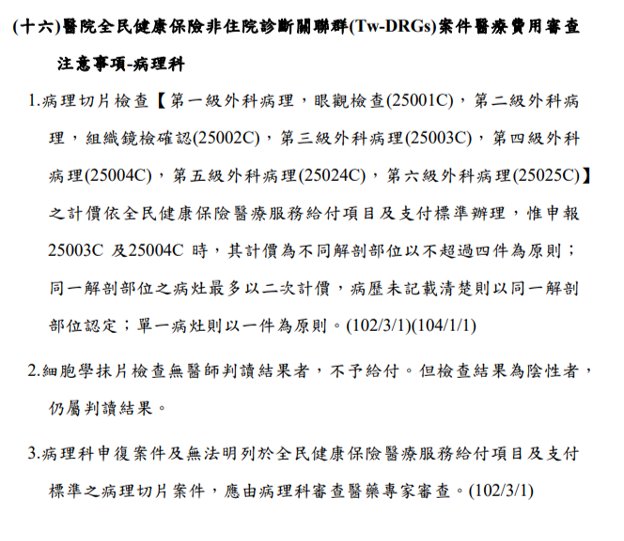 